Pressemitteilung, 10. September 2018Fördermittel für KleinprojekteMit dem INTERREG Kleinprojektefonds Österreich – Bayern werden Projekte aus verschiedenen Themenbereichen mit einer Förderhöhe von bis zu 75 Prozent unterstützt. Das Projektvolumen soll maximal 25.000 Euro betragen. Antragsteller können sein Gemeinden, Vereine, Verbände, Schulen, NGOs, etc. in Verbindung mit einem bayerischen Partner.Bei Fragen zu Fördervoraussetzungen, Partnersuche, Projektentwicklung oder zur Antragstellung unterstützt Sie kostenlos Regionalmanager Johannes Miesenböck vom Regionalmanagement OÖ (+43 (0) 7942/77188-4303, johannes.miesenboeck@rmooe.at). Bei Projektideen mit dem Nachbarland Tschechien wenden Sie sich bitte an Regionalmanagerin Heide Spiesmeyer (+43 (0) 7942/77188-4305, heide.spiesmeyer@rmooe.at). Weitere Informationen zu grenzübergreifenden Förderungen finden Sie unter www.interreg-bayaut.net oder www.rmooe.at. Kontakt:Regionalmanagement OÖ GmbHGeschäftsstelle MühlviertelIndustriestraße 6, 4240 FreistadtMMag. Johannes MiesenböckRegionalmanager für Grenzüberschreitende Zusammenarbeit+43 (0) 7942/77188-4303johannes.miesenboeck@rmooe.at Bild Beitrag 1: Bild Projektidee, Fotocredit: RMOÖ Gst. Mühlviertel und Pixabay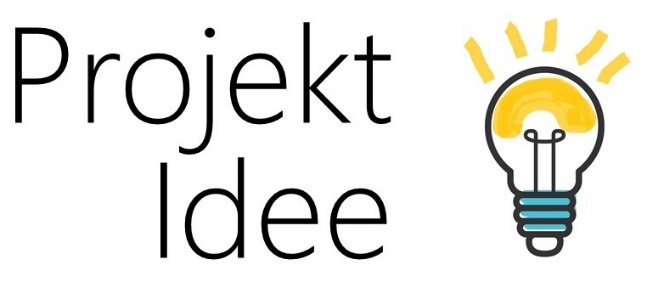 Bild Beitrag 2: Logo Förderprogramm INTERREG Österreich – Bayern;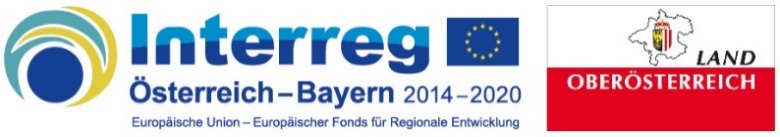 Bild Beitrag 3: Logo Regionalmanagement OÖ und Logo Euregio Bayerischer Wald – Böhmerwald / Regionalmanagement Mühlviertel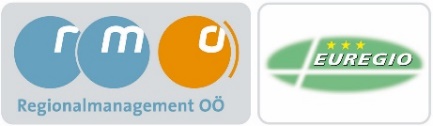 